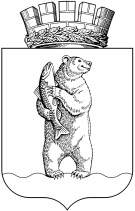 Администрациягородского округа АнадырьПОСТАНОВЛЕНИЕОт  06 декабря 2019	№ 1061Об утверждении Порядка формирования муниципального задания на оказание муниципальных услуг (выполнение работ) в отношении муниципальных учреждений городского округа Анадырь и финансовом обеспечении выполнения муниципального заданияВ соответствии с пунктами 3, 4 статьи 69.2, абзацем 3 пункта 1 статьи 78.1 Бюджетного кодекса Российской Федерации, подпунктом 3 пункта 7 статьи 9.2 Федерального закона от 12.01.1996 № 7-ФЗ «О некоммерческих организациях», подпунктом 3 пункта 5 статьи 4 Федерального закона от 03.11.2006 № 174-ФЗ «Об автономных учреждениях»,  ПОСТАНОВЛЯЮ:1. Утвердить Положение о формировании муниципального задания на оказание муниципальных услуг (выполнение работ) в отношении муниципальных учреждений городского округа Анадырь и финансовом обеспечении выполнения муниципального задания (далее - Положение).2. Признать утратившим силу с 31 декабря 2019 года Постановление Администрации городского округа Анадырь от 30 декабря 2015 года № 728 «О положении формирования муниципального задания на оказание муниципальных услуг (выполнение работ) в отношении муниципальных учреждений городского округа Анадырь и финансовом обеспечении выполнения муниципального задания».3. Установить, что положения настоящего постановления применяются при формировании муниципального задания на оказание муниципальных услуг (выполнение работ) муниципальными учреждениями начиная с периода на 2020 год и на плановый период 2021 и 2022 годов.4. Настоящее постановление опубликовать в газете "Крайний Север", а также разместить на официальном информационно-правовом ресурсе городского округа Анадырь - WWW.NOVOMARIINSK.RU.5. Настоящее постановление вступает в силу с момента его опубликования.6. Значения базовых нормативов затрат на оказание муниципальных услуг и корректирующих коэффициентов к базовым нормативам затрат на оказание муниципальных услуг утверждаются органами местного самоуправления, осуществляющими функции и полномочия учредителя в отношении муниципальных бюджетных и (или) муниципальных автономных учреждений не позднее срока формирования муниципального задания на оказание муниципальных услуг (выполнение работ) муниципальными учреждениями на 2020 год и на плановый период 2021 и 2022 годов.7. В целях доведения объема финансового обеспечения выполнения муниципального задания на оказание муниципальных услуг (выполнение работ) муниципальными учреждениями, рассчитанного в соответствии с Порядком, до уровня финансового обеспечения в пределах бюджетных ассигнований, предусмотренных органам местного самоуправления, осуществляющим функции и полномочия учредителя в отношении муниципальных бюджетных или муниципальных автономных учреждений, на предоставление субсидий на финансовое обеспечение выполнения муниципального задания на оказание муниципальных услуг (выполнение работ) муниципальными учреждениями, указанным органом применяются при необходимости коэффициенты выравнивания.8. Контроль за исполнением настоящего постановления возложить на заместителя Главы Администрации городского округа Анадырь - начальника Управления финансов, экономики и имущественных отношений Администрации городского округа Анадырь Тюнягину Ю.И.Глава Администрации	Л.А. Николаев	УТВЕРЖДЕНПостановлением Администрации городского округа Анадырьот 06 декабря 2019   № 1061ПОРЯДОКформирования муниципального задания на оказание муниципальных услуг (выполнение работ) в отношении муниципальных учреждений городского округа Анадырь и финансовом обеспечении выполнения муниципального задания1.	Общие положения1.1. Порядок формирования муниципального задания на оказание муниципальных услуг (выполнение работ) муниципальными учреждениями, финансового обеспечения выполнения муниципального задания, предоставления субсидии на финансовое обеспечение выполнения муниципального задания муниципальными учреждениями (далее - Порядок) разработан в соответствии с Бюджетным кодексом Российской Федерации, федеральными законами от 12.01.1996 № 7-ФЗ «О некоммерческих организациях», от 03.11.2006 № 174-ФЗ «Об автономных учреждениях» и определяет основные положения, общие принципы формирования и финансового обеспечения выполнения муниципального задания на оказание муниципальных услуг (выполнение работ) (далее - муниципальное задание) муниципальными учреждениями.1.2. Муниципальное задание содержит показатели, характеризующие качество и (или) объем (содержание) муниципальной услуги (работы), определение категорий физических и (или) юридических лиц, являющихся потребителями соответствующих услуг, предельные цены (тарифы) на оплату соответствующих услуг физическими или юридическими лицами в случаях, если законодательством Российской Федерации предусмотрено их оказание на платной основе в рамках муниципального задания, либо порядок установления указанных цен (тарифов) в случаях, установленных законодательством Российской Федерации, порядок контроля за исполнением муниципального задания и требования к отчетности о его выполнении.1.3. Муниципальное задание является обязательным для муниципальных бюджетных и муниципальных автономных учреждений.До муниципальных казенных учреждений доводится муниципальное задание в случае принятия главными распорядителями средств бюджета городского округа Анадырь, в ведении которых находятся казенные учреждения (далее - ГРБС), решения о формировании муниципального задания.1.4. Показатели муниципального задания используются при составлении проекта бюджета городского округа Анадырь для планирования бюджетных ассигнований на оказание муниципальных услуг (выполнение работ), составлении бюджетной сметы казенного учреждения, а также для определения объема субсидий на выполнение муниципального задания бюджетным или автономным учреждением.1.5. Муниципальные учреждения обеспечивают открытость, доступность муниципального задания и отчета о выполнении муниципального задания с учетом требований законодательства Российской Федерации о защите государственной тайны.2. Формирование (изменение) муниципального задания2.1. Муниципальное задание формируется и утверждается в соответствии с основными видами деятельности, предусмотренными учредительными документами муниципальных учреждений, в отношении:муниципальных казенных учреждений - ГРБС;муниципальных бюджетных и муниципальных автономных учреждений - органами местного самоуправления, осуществляющими функции и полномочия учредителя в отношении муниципальных бюджетных или муниципальных автономных учреждений (далее - Учредитель).2.2. Муниципальное задание формируется в процессе планирования бюджетных ассигнований бюджета городского округа Анадырь, в сроки, установленные Порядком составления проекта бюджета городского округа Анадырь на очередной финансовый год и плановый период, утвержденным постановлением администрации городского округа Анадырь, в соответствии с общероссийскими базовыми (отраслевыми) перечнями (классификаторами) государственных и муниципальных услуг, оказываемых физическим лицам, региональным перечнем (классификатором) государственных (муниципальных) услуг, не включенных в общероссийские базовые (отраслевые) перечни (классификаторы) государственных и муниципальных услуг, и работ, оказание и выполнение которых предусмотрено муниципальными правовыми актами города Барнаула.2.3. Муниципальное задание для муниципальных учреждений городского округа Анадырь устанавливается с учетом: прогнозируемой потребности в соответствующих муниципальных услугах (работах), оцениваемой на основании динамики количества потребителей муниципальных услуг (работ), уровня удовлетворенности существующим объемом и качеством муниципальных услуг и результатов работ;возможностей муниципальных учреждений по оказанию муниципальных услуг (выполнению работ);показателей фактического выполнения муниципальными учреждениями муниципального задания в отчетном и текущем финансовых годах.2.4. Муниципальное задание составляется по форме согласно приложению 1 к Порядку.При установлении муниципальному учреждению муниципального задания на оказание нескольких муниципальных услуг (выполнение нескольких работ) муниципальное задание формируется из нескольких разделов, каждый из которых должен содержать требования к оказанию одной муниципальной услуги (выполнению одной работы).При установлении муниципальному учреждению муниципального задания одновременно на оказание муниципальной (муниципальных) услуги (услуг) и выполнение работы (работ) муниципальное задание формируется из двух частей, каждая из которых должна содержать отдельно требования к оказанию муниципальной (муниципальных) услуги (услуг) и выполнению работы (работ). Информация, касающаяся муниципального задания в целом, включается в третью часть муниципального задания.В муниципальном задании могут быть установлены допустимые (возможные) отклонения в процентах (абсолютных величинах) от установленных показателей качества и (или) объема, если иное не установлено Федеральным законом, в отношении отдельной муниципальной услуги (работы) либо общее допустимое (возможное) отклонение - в отношении муниципального задания или его части. Значения указанных отклонений, устанавливаемые на текущий финансовый год, утверждаются муниципальными правовыми актами ГРБС, Учредителя после письменного согласования с комитетом по финансам, налоговой и кредитной политике городского округа Анадырь и могут быть изменены только при формировании муниципального задания на очередной финансовый год.2.5. Муниципальное задание формируется на срок до одного года в случае утверждения бюджета на очередной финансовый год и на срок до трех лет в случае утверждения бюджета на очередной финансовый год и на плановый период (с возможным уточнением при составлении проекта бюджета городского округа Анадырь).2.6. ГРБС, Учредитель в течение финансового года вносят изменения в муниципальное задание в случаях:внесения изменений в правовые акты, на основании которых было сформировано муниципальное задание;необходимости изменения показателей муниципального задания, характеризующих качество и (или) объем (содержание) оказываемых муниципальных услуг (выполняемых работ), выявленных по итогам мониторинга исполнения муниципального задания муниципальными учреждениями, проводимого в течение финансового года, либо на основании письменного мотивированного обращения муниципального учреждения;внесения в общероссийские базовые (отраслевые) перечни (классификаторы) государственных и муниципальных услуг, оказываемых физическим лицам, региональные перечни (классификаторы) государственных (муниципальных) услуг, не включенных в общероссийские базовые (отраслевые) перечни (классификаторы) государственных и муниципальных услуг, и работ изменений, касающихся муниципальных услуг (работ), оказываемых (выполняемых) муниципальными учреждениями в соответствии с муниципальным заданием;изменения размера бюджетных ассигнований, предусмотренных в бюджете городского округа Анадырь для финансового обеспечения выполнения муниципального задания, влекущего за собой необходимость изменения муниципального задания;невыполнения муниципального задания.Муниципальное задание является невыполненным в случае недостижения (превышения допустимого (возможного) отклонения) показателей муниципального задания, характеризующих качество и (или) объем (содержание) муниципальных услуг (выполнение работ), если такие показатели установлены в муниципальном задании.2.7. ГРБС, Учредитель не позднее 10 рабочих дней с момента возникновения случаев, предусмотренных пунктом 2.6 Порядка, формирует и утверждает новое муниципальное задание (с учетом внесенных изменений).2.8. Основаниями для досрочного прекращения муниципального задания являются:изменение типа муниципального учреждения;реорганизация муниципальных учреждений путем слияния, присоединения, выделения, разделения;ликвидация муниципального учреждения;передача функций и полномочий ГРБС, Учредителя.2.9. ГРБС, Учредитель утверждают и доводят муниципальное задание до муниципальных учреждений до начала финансового года.В случае, если проект бюджета городского округа Анадырь не утвержден до начала финансового года, муниципальное задание формируется ГРБС, Учредителем, исходя из бюджетных ассигнований, предусмотренных в отчетном финансовом году.Муниципальное задание с учетом внесенных изменений доводится ГРБС, Учредителем муниципальным учреждениям не позднее пяти рабочих дней со дня его утверждения.Распределение показателей объема муниципальных услуг (работ), содержащихся в муниципальном задании, утвержденном муниципальному учреждению, между созданными им в установленном порядке обособленными подразделениями (при принятии муниципальным учреждением соответствующего решения) или внесение изменений в указанные показатели осуществляется в соответствии с положениями настоящего раздела Порядка, по форме, установленной для муниципального задания, согласно приложению 1 к Порядку, с заполнением показателей, определенных муниципальным учреждением.Муниципальным учреждениям, созданным, реорганизованным, переданным в ведение ГРБС, Учредителю в течение года, муниципальное задание утверждается и доводится в порядке и сроки, установленные в соответствии с принятым ГРБС, Учредителем решением о формировании муниципального задания.3. Финансовое обеспечение выполнения муниципального задания муниципальными учреждениями3.1. Объем финансового обеспечения выполнения муниципального задания рассчитывается в сроки, установленные Порядком составления проекта бюджета городского округа Анадырь на очередной финансовый год и плановый период, утвержденным постановлением администрации городского округа Анадырь, на основании нормативных затрат на оказание муниципальных услуг, нормативных затрат (затрат), связанных с выполнением муниципальных работ, с учетом затрат на содержание недвижимого имущества и особо ценного движимого имущества, закрепленного за муниципальным учреждением или приобретенного им за счет средств, выделенных муниципальному учреждению Учредителем на приобретение такого имущества, в том числе земельных участков (за исключением имущества, сданного в аренду или переданного в безвозмездное пользование) (далее - имущество муниципального учреждения), затрат на уплату налогов, в качестве объекта налогообложения по которым признается имущество муниципального учреждения.3.2. Объем финансового обеспечения выполнения муниципального задания на выполнение работ рассчитывается сметным методом, исходя из потребности в средствах, необходимых для выполнения таких работ.Нормативные затраты на выполнение работ используются при определении объема финансового обеспечения выполнения муниципального задания на выполнение работ по решению ГРБС, Учредителя.3.3. Порядок определения нормативных затрат на оказание муниципальных услуг (выполнение работ) устанавливается ГРБС, Учредителем с соблюдением общих требований, определенных федеральными органами исполнительной власти, осуществляющими функции по выработке государственной политики и нормативно-правовому регулированию в установленных сферах деятельности (далее - Общие требования).Значения базового норматива затрат на оказание муниципальной услуги и корректирующих коэффициентов, применяемых при расчете нормативов затрат, утверждаются ГРБС, Учредителем.При определении базового норматива затрат применяются нормы материальных, технических и трудовых ресурсов, используемых для оказания муниципальной услуги, выраженные в натуральных показателях, установленные нормативными правовыми актами Российской Федерации, а также межгосударственными, национальными (государственными) стандартами Российской Федерации, строительными нормами и правилами, санитарными нормами и правилами, стандартами, порядками и регламентами оказания муниципальных услуг в установленной сфере (далее - стандарт оказания услуги).При отсутствии норм, выраженных в натуральных показателях, установленных стандартом оказания услуги, применяются нормы, выраженные в натуральных показателях, определяемые методом, установленным в Общих требованиях.ГРБС, Учредитель при отсутствии норм, выраженных в натуральных показателях, установленных стандартом оказания услуги, устанавливает правила определения норм, выраженных в натуральных показателях, иным методом, в случае если возможность применения иного метода установлена в Общих требованиях.3.4. В случае принятия ГРБС, Учредителем решения о применении нормативных затрат при расчете объема финансового обеспечения выполнения муниципального задания на выполнение работ им устанавливается порядок определения нормативных затрат на выполнение муниципальных работ.Значения норматива затрат на выполнение муниципальной работы утверждаются ГРБС, Учредителем.3.5. В случае сдачи в аренду или передачи в безвозмездное пользование имущества муниципального учреждения с согласия Учредителя, затраты на содержание такого имущества и на уплату налогов, в качестве объекта налогообложения по которым признается данное имущество, при расчете нормативных затрат и соответственно объема финансового обеспечения выполнения муниципального задания не учитываются.3.6. При оказании в случаях, установленных федеральным законодательством, муниципальными бюджетными или муниципальными автономными учреждениями муниципальных услуг (выполнении работ) гражданам и юридическим лицам за плату (далее - платная деятельность) в пределах установленного муниципального задания, объем финансового обеспечения выполнения муниципального задания рассчитывается за вычетом средств, планируемых к поступлению от платной деятельности (далее - доход от платной деятельности).Доход от платной деятельности определяется исходя из объема муниципальной услуги (работы), за оказание (выполнение) которой предусмотрено взимание платы, и среднего значения размера платы (цены, тарифа), установленного в муниципальном задании Учредителем, с учетом положений, установленных федеральными законами.3.7. В случае, если муниципальные бюджетные и муниципальные автономные учреждения осуществляют платную деятельность сверх установленного муниципального задания, затраты на уплату налогов, в качестве объекта налогообложения по которым признается имущество муниципального учреждения, расходы на оплату коммунальных услуг (далее - уплата налогов и коммунальные расходы) рассчитываются с применением коэффициента платной деятельности.Коэффициент платной деятельности определяется как отношение планируемого объема финансового обеспечения выполнения муниципального задания по расходам на уплату налогов и коммунальных расходов к общей сумме, включающей планируемые поступления от субсидии на финансовое обеспечение выполнения муниципального задания и доходов от платной деятельности за предыдущий (отчетный) год.При расчете коэффициента платной деятельности не учитываются поступления в виде целевых субсидий, предоставляемых из бюджета городского округа Анадырь, грантов, пожертвований, прочих безвозмездных поступлений от физических и юридических лиц, а также средства, поступающие в порядке возмещения расходов, понесенных в связи с эксплуатацией муниципального имущества, переданного в аренду (безвозмездное пользование).Методика определения коэффициента платной деятельности утверждается Учредителем с соблюдением Общих требований.3.8. При определении объема финансового обеспечения выполнения муниципального задания не учитываются затраты, финансируемые путем предоставления субсидий на иные цели в соответствии с абзацем 2 пункта 1 статьи 78.1 Бюджетного кодекса Российской Федерации, субсидий на осуществление капитальных вложений в объекты капитального строительства муниципальной собственности и приобретение объектов недвижимого имущества в муниципальную собственность в соответствии со статьей 78.2 Бюджетного кодекса Российской Федерации, в том числе:расходы на проведение капитального ремонта;расходы на приобретение основных средств, балансовая стоимость которых превышает 100 тыс. рублей;расходы на финансовое обеспечение осуществления учреждениями полномочий органов исполнительной власти городского округа Анадырь по исполнению публичных обязательств, подлежащих исполнению в денежной форме;расходы, имеющие целевое назначение и не связанные с выполнением муниципального задания.3.9. Финансовое обеспечение выполнения муниципального задания осуществляется в пределах бюджетных ассигнований, предусмотренных в бюджете городского округа Анадырь на соответствующие цели.3.10. Финансовое обеспечение выполнения муниципального задания муниципальным казенным учреждением осуществляется в соответствии с показателями бюджетной сметы этого учреждения в пределах лимитов бюджетных обязательств, доведенных на выполнение муниципального задания.ГРБС, в ведении которых находятся муниципальные казенные учреждения, при определении показателей бюджетной сметы используют нормативные затраты на оказание муниципальных услуг и нормативные затраты на содержание имущества, переданного им на праве оперативного управления.3.11. Финансовое обеспечение выполнения муниципального задания муниципальным бюджетным или муниципальным автономным учреждением осуществляется путем предоставления субсидии.3.12. Требование об отсутствии задолженности, определенной пунктом 17 статьи 241 Бюджетного кодекса Российской Федерации об отсутствии у получателей субсидии просроченной (неурегулированной) задолженности по денежным обязательствам перед бюджетом городского округа Анадырь, не применяется при предоставлении субсидии на финансовое обеспечение выполнения муниципального задания муниципальными учреждениями.3.13. Изменение размера субсидии на выполнение муниципального задания муниципальным бюджетным или муниципальным автономным учреждением осуществляется в случаях:внесения изменений в правовые акты, на основании которых было сформировано муниципальное задание;внесения изменений в показатели объема (содержания) оказываемых муниципальных услуг (выполняемых работ) при соответствующем изменении муниципального задания на оказание муниципальных услуг (выполнение работ);изменения размера бюджетных ассигнований, предусмотренных в бюджете городского округа Анадырь на очередной финансовый год и плановый период для финансового обеспечения выполнения муниципального задания на оказание муниципальных услуг (выполнение работ). При досрочном прекращении выполнения муниципального задания по установленным в нем основаниям неиспользованные остатки субсидии в размере, соответствующем показателям, характеризующим объем неоказанных муниципальных услуг (невыполненных работ), подлежат возврату муниципальными бюджетными или автономными учреждениями не позднее последнего рабочего дня текущего финансового года, в порядке, установленном муниципальными правовыми актами городского округа Анадырь.4. Предоставление субсидии на финансовое обеспечение выполнения муниципального задания муниципальными учреждениями4.1. Субсидия предоставляется муниципальному учреждению на основании соглашения о предоставлении субсидии из бюджета городского округа Анадырь муниципальному учреждению на финансовое обеспечение выполнения муниципального задания на оказание муниципальных услуг (выполнение работ), заключаемого между Учредителем и муниципальным учреждением (далее - Соглашение) по форме согласно приложению 2 к Порядку.Соглашением определяются права, обязанности и ответственность сторон, в том числе сроки, периодичность и объемы перечисления субсидии на финансовое обеспечение выполнения муниципального задания в течение финансового года.Соглашение заключается не позднее пяти рабочих дней со дня утверждения муниципального задания.4.2. Перечисление субсидии муниципальному бюджетному или муниципальному автономному учреждению на выполнение муниципального задания осуществляется Учредителем в объеме, обеспечивающем расходы текущего периода, на лицевой счет муниципального учреждения, открытый в территориальном органе Федерального казначейства.4.3. В случае изменения объема субсидии Учредитель вносит соответствующие изменения (дополнения) в Соглашение путем заключения дополнительного соглашения к Соглашению по форме согласно приложению 2 к Соглашению не позднее 15 рабочих дней с момента возникновения случаев, предусмотренных пунктом 3.13 Порядка.4.4. При досрочном прекращении выполнения муниципального задания между Учредителем и муниципальным учреждением заключается дополнительное соглашение о расторжении Соглашения по форме согласно приложению 3 к Соглашению не позднее 15 рабочих дней с момента возникновения случаев, предусмотренных пунктом 2.8 Порядка.5. Контроль и отчетность5.1. Муниципальные учреждения, выполняющие муниципальное задание, предоставляют ГРБС, Учредителю отчет о выполнении муниципального задания по форме, установленной приложением 3 к Порядку (далее - Отчет), в соответствии с требованиями, установленными в муниципальном задании.Периодичность и сроки предоставления Отчета для муниципальных учреждений устанавливает ГРБС, Учредитель, но не реже одного раза в квартал, до 20 числа месяца, следующего за отчетным кварталом. Показатели отчета формируются на отчетную дату нарастающим итогом с начала года.В иные требования к отчетности о выполнении муниципального задания включается наличие пояснительной записки о результатах его выполнения с указанием объемов и причин отклонения фактических показателей от плановых (с учетом допустимых (возможных) отклонений), образования остатков неиспользованных денежных средств на счетах по состоянию на конец отчетного периода, а также прогноза достижения годовых значений показателей муниципального задания.ГРБС, Учредитель производят оценку результата выполнения муниципального задания и контролируют выполнение муниципального задания.В случае невыполнения муниципального задания муниципальное учреждение вне зависимости от установленного срока предоставления Отчета письменно уведомляет ГРБС, Учредителя о причинах невыполнения муниципального задания с указанием объемов отклонения фактических показателей от плановых (с учетом допустимых (возможных) отклонений), остатка неиспользованной субсидии, поступившей на финансовое обеспечение муниципального задания.5.2. Комитет по финансам, налоговой и кредитной политике городского округа Анадырь осуществляет контроль за полнотой и достоверностью отчетности об исполнении муниципальных заданий.5.3. В случае, если муниципальные учреждения не обеспечили (не обеспечивают) выполнение муниципального задания:в отчетном периоде - ГРБС, Учредитель обязаны потребовать письменные объяснения от руководителя (в случае их отсутствия), принять в пределах своей компетенции меры по обеспечению выполнения муниципального задания, в том числе за счет корректировки муниципального задания другим муниципальным учреждениям или уменьшения муниципального задания с соответствующим изменением объемов финансового обеспечения, или по возврату муниципальным учреждением субсидии в объеме, который соответствует показателям муниципального задания, которые не были достигнуты (с учетом допустимых (возможных) отклонений), не позднее последнего рабочего дня текущего финансового года;по истечении отчетного года - по результатам контрольных мероприятий муниципальные учреждения осуществляют возврат средств, излишне полученных на выполнение муниципального задания, в том числе использованных в проверяемом периоде не по целевому назначению в результате невыполнения муниципального задания по объему муниципальной (муниципальных) услуги (услуг) (работы (работ) в натуральных показателях, в размере и сроки, установленные предписанием и (или) представлением ГРБС, Учредителя, контрольно-счетного отдела при Совете депутатов городского округа Анадырь, Управления финансов, экономики и имущественных отношений, в рамках муниципального финансового контроля.Муниципальное задание № на 20__ год и на плановый период 20__ и 20__ годовЧасть 1. Сведения об оказываемых муниципальных услугахРаздел _____2. Категории потребителей муниципальной услуги: ____________3. Показатели, характеризующие объем и (или) качество муниципальной услуги:3.1. Показатели, характеризующие качество муниципальной услуги:3.2. Показатели, характеризующие объем муниципальной услуги:4. Нормативные правовые акты, устанавливающие размер платы (цену, тариф) либо порядок ее (его) установления:5. Порядок оказания муниципальной услуги5.1. Нормативные правовые акты, регулирующие порядок оказания муниципальной услуги _______________________________________________________________(наименование, номер и дата нормативного правового акта)5.2. Порядок информирования потенциальных потребителей муниципальной услуги:	Часть 2. Сведения о выполняемых работах	Раздел _____2. Категории потребителей работы: ________________________3. Показатели, характеризующие объем и (или) качество работы:3.1. Показатели, характеризующие качество работы:Допустимые (возможные) отклонения от установленных показателей качества работы, в пределах которых муниципальное задание считается выполненным (процентов): ______3.2. Показатели, характеризующие объем работы:Часть 3. Прочие сведения о мунициальном заданииОснования для досрочного прекращения выполнения муниципального задания_________________________________________________________Иная информация, необходимая для выполнения (контроля за выполнением) муниципального задания 	Порядок контроля за выполнением муниципального задания4. Требования к отчетности о выполнении муниципального задания ____________________________________________4.1.  Периодичность  представления  отчетов  о  выполнении муниципального задания ____________________________4.2. Сроки представления отчетов о выполнении муниципального задания _______________________________________4.3. Иные требования к отчетности о выполнении муниципального задания ______________________________________5. Иные показатели, связанные с выполнением муниципального задания, ________________________________________   __ОТЧЕТ О ВЫПОЛНЕНИИ МУНИЦИПАЛЬНОГО ЗАДАНИЯна 20__ год и на плановый период 20__ и 20__ годовот «___»___________20___г.Часть 1. Сведения об оказываемых муниципальных услугахРаздел _____Категории потребителей муниципальной услуги: ______________________________________3. Сведения о фактическом достижении показателей, характеризующих объем и (или) качество муниципальной услуги:3.1. Сведения о фактическом достижении показателей, характеризующих качество муниципальной услуги:Сведения о фактическом достижении показателей, характеризующих объем муниципальной услуги:Часть 2. Сведения о выполняемых работахРаздел _____2. Категории потребителей работы: _________________________3.  Сведения  о фактическом достижении показателей, характеризующих объем и (или) качество работы:3.1.   Сведения   о  фактическом  достижении  показателей,  характеризующих качество работы:3.2.  Сведения  о фактическом достижении показателей, характеризующих объем работы:Руководитель (уполномоченное лицо) _____________ ___________ ___________________                                                                                                                      (должность)                        (подпись)                       (расшифровка подписи)«__» __________ 20__ г.Приложение  1к Порядку формирования муниципального задания  на оказание муниципальных услуг (выполнение работ) в отношении муниципальных учреждений городского округа Анадырь и финансовом обеспечении выполнения муниципального заданияУТВЕРЖДАЮРуководитель(уполномоченное лицо)_________________________________________(наименование органа, осуществляющегофункции и полномочия учредителя муниципального учреждения городского округа Анадырь)__________ _________ _____________________       (должность)                (подпись)                            (расшифровка подписи)«__» _________________ 20__ г.УТВЕРЖДАЮРуководитель(уполномоченное лицо)_________________________________________(наименование органа, осуществляющегофункции и полномочия учредителя муниципального учреждения городского округа Анадырь)__________ _________ _____________________       (должность)                (подпись)                            (расшифровка подписи)«__» _________________ 20__ г.КодыДата начала действияДата окончания действияНаименование муниципального учреждения городского округа Анадырь:_________________________________________________________По Сводному рееструВиды деятельности муниципального учреждения городского округа Анадырь:1._______________________________________2._______________________________________Дата Виды деятельности муниципального учреждения городского округа Анадырь:1._______________________________________2._______________________________________По ОКВЭДПо ОКВЭДВиды деятельности муниципального учреждения городского округа Анадырь:1._______________________________________2._______________________________________По ОКВЭДПо ОКВЭДВид муниципального учреждения городского округа Анадырь:__________________________ (указывается вид  муниципального учреждения из базового (отраслевого) перечня)Вид муниципального учреждения городского округа Анадырь:__________________________ (указывается вид  муниципального учреждения из базового (отраслевого) перечня)1. Наименование муниципальной услуги: ___________________________________________________________________________Уникальный номерпо ведомственному перечнюУникальный номер реестровой записиПоказатель, характеризующий содержание муниципальной услугиПоказатель, характеризующий содержание муниципальной услугиПоказатель, характеризующий содержание муниципальной услугиПоказатель, характеризующий условия (формы) оказания муниципальной услугиПоказатель, характеризующий условия (формы) оказания муниципальной услугиПоказатель качества муниципальной услугиПоказатель качества муниципальной услугиПоказатель качества муниципальной услугиЗначение показателя качества муниципальной услугиЗначение показателя качества муниципальной услугиЗначение показателя качества муниципальной услугиДопустимые (возможные) отклонения от установленных показателей качества услугиДопустимые (возможные) отклонения от установленных показателей качества услугиУникальный номер реестровой записинаимено-вание показателянаимено-вание показателянаимено-вание показателянаимено-вание показате-лянаимено-вание показате-лянаимено-вание показателяединица измерения по ОКЕИединица измерения по ОКЕИ20__ год (очередной финансовый год)20__ год (1-й год планового периода)20__ год (2-й год планового периода)в процен-тахв абсолют-ных вели-чинахУникальный номер реестровой записинаимено-вание показателянаимено-вание показателянаимено-вание показателянаимено-вание показате-лянаимено-вание показате-лянаимено-вание показателянаимено-ваниекод ОКЕИ20__ год (очередной финансовый год)20__ год (1-й год планового периода)20__ год (2-й год планового периода)в процен-тахв абсолют-ных вели-чинах1234567891011121314Уникальный номер реестровой записиПоказатель, характеризующий содержание муниципальной услугиПоказатель, характеризующий содержание муниципальной услугиПоказатель, характеризующий содержание муниципальной услугиПоказатель, характеризующий условия (формы) оказания муниципальной услугиПоказатель, характеризующий условия (формы) оказания муниципальной услугиПоказатель объема муниципальной услугиПоказатель объема муниципальной услугиПоказатель объема муниципальной услугиЗначениепоказателя объема муниципальной услугиЗначениепоказателя объема муниципальной услугиЗначениепоказателя объема муниципальной услугиСреднегодовой размер платы (цена, тариф)Среднегодовой размер платы (цена, тариф)Среднегодовой размер платы (цена, тариф)Допустимые (возможные) отклонения от установленных показателей качества услугиДопустимые (возможные) отклонения от установленных показателей качества услугиУникальный номер реестровой записинаимено-вание показа-телянаимено-вание показа-телянаимено-вание показа-телянаимено-вание показа-телянаимено-вание показа-теляв процен-тахв абсолют-ных вели-чинахв абсолют-ных вели-чинах20__ год (очеред-ной финансовый год)20__ год  (1-й год планово-го периода)20__ год     (2-й год планово-го периода)20__ год (очеред-ной финансовый год)20__ год  (1-й год планово-го периода)20__ год (2-й год планово-го периода)в процен-тахв абсолют-ных вели-чинахУникальный номер реестровой записинаимено-вание показа-телянаимено-вание показа-телянаимено-вание показа-телянаимено-вание показа-телянаимено-вание показа-теляв процен-тахнаименование показа-телякод20__ год (очеред-ной финансовый год)20__ год  (1-й год планово-го периода)20__ год     (2-й год планово-го периода)20__ год (очеред-ной финансовый год)20__ год  (1-й год планово-го периода)20__ год (2-й год планово-го периода)в процен-тахв абсолют-ных вели-чинах1234567891011121314151617Нормативный правовой актНормативный правовой актНормативный правовой актНормативный правовой актНормативный правовой актвидпринявший органдатаномернаименование12345Способ информированияСостав размещаемой информацииЧастота обновления информации1231. Наименование работы: ________________________________Уникальный номерпо ведомственному перечнюУникальный номер реестровой записиПоказатель, характеризующий содержание муниципальной услугиПоказатель, характеризующий содержание муниципальной услугиПоказатель, характеризующий содержание муниципальной услугиПоказатель, характеризующий условия (формы) оказания муниципальной услугиПоказатель, характеризующий условия (формы) оказания муниципальной услугиПоказатель качества муниципальной услугиПоказатель качества муниципальной услугиПоказатель качества муниципальной услугиЗначение показателя качества муниципальной услугиЗначение показателя качества муниципальной услугиЗначение показателя качества муниципальной услугиДопустимые (возможные) отклонения от установленных показателей качества услугиДопустимые (возможные) отклонения от установленных показателей качества услугиУникальный номер реестровой записинаимено-вание показателянаимено-вание показателянаимено-вание показателянаимено-вание показате-лянаимено-вание показате-лянаимено-вание показателяединица измерения по ОКЕИединица измерения по ОКЕИ20__ год (очередной финансовый год)20__ год (1-й год планового периода)20__ год (2-й год планового периода)в процен-тахв абсолют-ных вели-чинахУникальный номер реестровой записинаимено-вание показателянаимено-вание показателянаимено-вание показателянаимено-вание показате-лянаимено-вание показате-лянаимено-вание показателянаимено-ваниекод ОКЕИ20__ год (очередной финансовый год)20__ год (1-й год планового периода)20__ год (2-й год планового периода)в процен-тахв абсолют-ных вели-чинах1234567891011121314Уникальный номер реестровой записиПоказатель, характеризующий содержание муниципальной услугиПоказатель, характеризующий содержание муниципальной услугиПоказатель, характеризующий содержание муниципальной услугиПоказатель, характеризующий условия (формы) оказания муниципальной услугиПоказатель, характеризующий условия (формы) оказания муниципальной услугиПоказатель объема муниципальной услугиПоказатель объема муниципальной услугиПоказатель объема муниципальной услугиПоказатель объема муниципальной услугиЗначениепоказателя объема муниципальной услугиЗначениепоказателя объема муниципальной услугиЗначениепоказателя объема муниципальной услугиСреднегодовой размер платы (цена, тариф)Среднегодовой размер платы (цена, тариф)Среднегодовой размер платы (цена, тариф)Допустимые (возможные) отклонения от установленных показателей качества услугиДопустимые (возможные) отклонения от установленных показателей качества услугиУникальный номер реестровой записинаимено-вание показа-телянаимено-вание показа-телянаимено-вание показа-телянаимено-вание показа-телянаимено-вание показа-теляв процен-тахв абсолют-ных вели-чинахв абсолют-ных вели-чинахопи-сание ус-луги20__ год (очеред-ной финансовый год)20__ год  (1-й год планово-го периода)20__ год     (2-й год планово-го периода)20__ год (очеред-ной финансовый год)20__ год  (1-й год планово-го периода)20__ год (2-й год планово-го периода)в процен-тахв абсолют-ных вели-чинахУникальный номер реестровой записинаимено-вание показа-телянаимено-вание показа-телянаимено-вание показа-телянаимено-вание показа-телянаимено-вание показа-теляв процен-тахнаименование показа-телякодопи-сание ус-луги20__ год (очеред-ной финансовый год)20__ год  (1-й год планово-го периода)20__ год     (2-й год планово-го периода)20__ год (очеред-ной финансовый год)20__ год  (1-й год планово-го периода)20__ год (2-й год планово-го периода)в процен-тахв абсолют-ных вели-чинах123456789101112131415161718Форма контроляПериодичностьОрганы местного самоуправления или их структурные подразделения, осуществляющие контроль за выполнением муниципального задания123Приложение 2к Порядку формирования муниципального задания  на оказание муниципальных услуг (выполнение работ) в отношении муниципальных учреждений городского округа Анадырь и финансовом обеспечении выполнения муниципального заданияКодыНаименование муниципального учреждения городского округа Анадырь:__________________________________________________________По Сводному рееструВиды деятельности муниципального учреждения городского округа Анадырь:1._______________________________________2._______________________________________Дата Виды деятельности муниципального учреждения городского округа Анадырь:1._______________________________________2._______________________________________По ОКВЭДПо ОКВЭДВиды деятельности муниципального учреждения городского округа Анадырь:1._______________________________________2._______________________________________По ОКВЭДПо ОКВЭДВид муниципального учреждения городского округа Анадырь:___________________________________________________________________(указывается вид муниципального учреждения из базового (отраслевого) перечня)Вид муниципального учреждения городского округа Анадырь:___________________________________________________________________(указывается вид муниципального учреждения из базового (отраслевого) перечня)Периодичность:_________________________Наименование муниципальной услуги: ______________________________________Уникальный номерпо ведомственному перечнюУникальный номер реестровой записиПоказатель, характеризующий содержание муниципальной услугиПоказатель, характеризующий содержание муниципальной услугиПоказатель, характеризующий содержание муниципальной услугиПоказатель, характеризующий условия (формы) оказания муниципальной услугиПоказатель, характеризующий условия (формы) оказания муниципальной услугиПоказатель качества муниципальной услугиПоказатель качества муниципальной услугиПоказатель качества муниципальной услугиПоказатель качества муниципальной услугиПоказатель качества муниципальной услугиПоказатель качества муниципальной услугиПоказатель качества муниципальной услугиПоказатель качества муниципальной услугиПоказатель качества муниципальной услугиУникальный номер реестровой записи(наиме-нование показа-теля)(наиме-нование показа-теля)(наиме-нование показа-теля)(наиме-нование показа-теля)(наиме-нование показа-теля)наимено-вание показателяединица измерения единица измерения значениезначениезначениедопусти-мое (возмож-ное) отклонениеотклонение, превышаю-щее допустимое (возможное) значениепричина отклоненияУникальный номер реестровой записи(наиме-нование показа-теля)(наиме-нование показа-теля)(наиме-нование показа-теля)(наиме-нование показа-теля)(наиме-нование показа-теля)наимено-вание показателянаимено-ваниекод по ОКЕИутвержде-но в муниципальном задании на годутвержде-но в муниципальном задании на отчетную датуиспол-нено на отчетную датудопусти-мое (возмож-ное) отклонениеотклонение, превышаю-щее допустимое (возможное) значениепричина отклонения123456789101112131415Уникальный номер реестровой записиПоказатель, характеризующий содержание муниципальной услугиПоказатель, характеризующий содержание муниципальной услугиПоказатель, характеризующий содержание муниципальной услугиПоказатель, характеризующий условия (формы) оказания муниципальной услугиПоказатель, характеризующий условия (формы) оказания муниципальной услугиПоказатель объема муниципальной услугиПоказатель объема муниципальной услугиПоказатель объема муниципальной услугиПоказатель объема муниципальной услугиПоказатель объема муниципальной услугиПоказатель объема муниципальной услугиПоказатель объема муниципальной услугиПоказатель объема муниципальной услугиПоказатель объема муниципальной услугиРазмер платы (цена, тариф)Уникальный номер реестровой записи(наиме-нование показа-теля)(наиме-нование показа-теля)(наиме-нование показа-теля)(наиме-нование показа-теля)(наиме-нование показа-теля)наимено-вание показателяединица измерения единица измерения значениезначениезначениедопусти-мое (возмож-ное) отклонениеотклонение, превышаю-щее допустимое (возможное) значениепри-чина отклоненияРазмер платы (цена, тариф)Уникальный номер реестровой записи(наиме-нование показа-теля)(наиме-нование показа-теля)(наиме-нование показа-теля)(наиме-нование показа-теля)(наиме-нование показа-теля)наимено-вание показателянаимено-ваниекод по ОКЕИутвержде-но в муниципальном задании на годутвержде-но в муниципальном задании на отчетную датуиспол-нено на отчетную датудопусти-мое (возмож-ное) отклонениеотклонение, превышаю-щее допустимое (возможное) значениепри-чина отклоненияРазмер платы (цена, тариф)123456789101112131415161. Наименование работы: __________________________________Уникальный номерпо ведомственному перечнюУникальный номер реестровой записиПоказатель, характеризующий содержание работыПоказатель, характеризующий содержание работыПоказатель, характеризующий содержание работыПоказатель, характеризующий условия (формы) оказания работыПоказатель, характеризующий условия (формы) оказания работыПоказатель качества работыПоказатель качества работыПоказатель качества работыПоказатель качества работыПоказатель качества работыПоказатель качества работыПоказатель качества работыПоказатель качества работыПоказатель качества работыУникальный номер реестровой записи(наиме-нование показа-теля)(наиме-нование показа-теля)(наиме-нование показа-теля)(наиме-нование показа-теля)(наиме-нование показа-теля)наимено-вание показателяединица измерения единица измерения значениезначениезначениедопусти-мое (возмож-ное) отклонениеотклонение, превышаю-щее допустимое (возможное) значениепричина отклоненияУникальный номер реестровой записи(наиме-нование показа-теля)(наиме-нование показа-теля)(наиме-нование показа-теля)(наиме-нование показа-теля)(наиме-нование показа-теля)наимено-вание показателянаимено-ваниекод по ОКЕИутвержде-но в муниципальном задании на годутвержде-но в муниципальном задании на отчетную датуиспол-нено на отчетную датудопусти-мое (возмож-ное) отклонениеотклонение, превышаю-щее допустимое (возможное) значениепричина отклонения123456789101112131415Уникальный номер реестровой записиПоказатель, характеризующий содержание работыПоказатель, характеризующий содержание работыПоказатель, характеризующий содержание работыПоказатель, характеризующий условия (формы) оказания работыПоказатель, характеризующий условия (формы) оказания работыПоказатель объема работыПоказатель объема работыПоказатель объема работыПоказатель объема работыПоказатель объема работыПоказатель объема работыПоказатель объема работыПоказатель объема работыПоказатель объема работыРазмер платы (цена, тариф)Уникальный номер реестровой записи(наиме-нование показа-теля)(наиме-нование показа-теля)(наиме-нование показа-теля)(наиме-нование показа-теля)(наиме-нование показа-теля)наимено-вание показателяединица измерения единица измерения значениезначениезначениедопусти-мое (возмож-ное) отклонениеотклонение, превышаю-щее допустимое (возможное) значениепри-чина отклоненияРазмер платы (цена, тариф)Уникальный номер реестровой записи(наиме-нование показа-теля)(наиме-нование показа-теля)(наиме-нование показа-теля)(наиме-нование показа-теля)(наиме-нование показа-теля)наимено-вание показателянаимено-ваниекод по ОКЕИутвержде-но в муниципальном задании на годутвержде-но в муниципальном задании на отчетную датуиспол-нено на отчетную датудопусти-мое (возмож-ное) отклонениеотклонение, превышаю-щее допустимое (возможное) значениепри-чина отклоненияРазмер платы (цена, тариф)12345678910111213141516